Фотография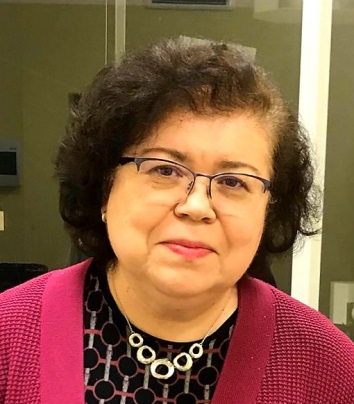 ФамилияВороноваИмяМаринаОтчествоИгоревнаДолжностьНаучный сотрудник лаборатории ФОС,  эксперт ЦКП «Материаловедение и металлургия», редактор научно-технического журнала «Известия вузов. Материалы электронной техники» и выпускающий редактор международного научно-технического журнала Modern Electronic MaterialsЭлектронная почта (корпоративная)voronova.mi@misis.ruТелефон (рабочий)84956384546Образование, учёные степени и учёные званияВысшее, Московский ордена Октябрьской Революции и ордена Трудового Красного Знамени институт стали и сплавовКарьера/трудовая деятельностьНИТУ «МИСиС» (cтажер-исследователь, инженер, младший научный сотрудник, научный сотрудник кафедры Материаловедения полупроводников и диэлектриков; редактор научно-технического журнала «Известия вузов. Материалы электронной техники» и выпускающий редактор международного научно-технического журнала Modern Electronic Materials, ведущий инженер, эксперт ЦКП «Материаловедение и металлургия»; научный сотрудник лаборатории физики оксидных сегнетоэлектриковНаправления работыИсследовательская и организационная работаОбласть научных интересовРентгеновская дифрактометрия (XRD), применение рентгеновских методов для характеристики объемных материалов и тонких пленок.Основные исследовательские проекты- ГЗ «Новые магнитоэлектрические композитные материалы на основе оксидных сегнетоэлектриков с упорядоченной доменной структурой: получение и свойства», № 0718-2020-0031, 2020-2023 гг.;- «Широкоформатные полупрозрачные солнечные панели c использованием стабильных перовскитных архитектур», Минобрнауки, 2018-2020 г.;- Разработка спектрометрических и координатных полупроводниковых детекторов частиц для применения в экспериментах ядерной и ускорительной физики", Минобрнауки, 2017-2019 г.;ПубликацииElectrical properties and deep trap spectra in Ga2O3 films grown by halide vapor phase epitaxy on p-type diamond substrates / Polyakov A.Y., Nikolaev V.I., Tarelkin S.A., Pechnikov A.I., Stepanov S.I., Nikolaev A.E., Shchemerov I.V., Yakimov E.B., Luparev N.V., Kuznetsov M.S., Vasilev A.A., Kochkova A.I., Voronova M.I., Scheglov M.P., Kim J., Pearton S.J. // J. Appl. Phys. 2021. V. 129, iss. 18. P. 185701. https://doi.org/10.1063/5.0044531Boosting Magnetoelectric Effect in Polymer-Based Nanocomposites / Omelyanchik A., Antipova V., Gritsenko C., Kolesnikova V., Murzin D., Han Y.L., Turutin A.V., Kubasov I.V., Kislyuk A.M., Ilina T.S., Kiselev D.A., Voronova M.I., Malinkovich M.D., Parkhomenko Y.N., Silibin M., Kozlova E.N., Peddis D., Levada K., Makarova L., Amirov A., Rodionova V. // Nanomaterials. 2021. V. 11, iss. 5. P. 1154. https://doi.org/10.3390/nano11051154Ishteev A., Luchnikov L., Muratov D.S., Voronova M., Forde  A., Inerbaev T., Vanyushin V., Saranin D., Yusupov K., Kuznetsov D., Di Carlo A. Single source chemical vapor deposition (ssCVD) for highly luminescent inorganic halide perovskite films // Appl. Phys. Lett. 2021. V. 117, iss. 7. P. 071901. https://doi.org/10.1063/5.0055993Study of the origin of the defects in La3Ga5.5Ta0.5O14 single crystals / Kozlova N., Zabelina E., Kozlova A., Voronova M., Shcherbachev K., Skryleva E., Buzanov O. // Optical Materials. 2019. V. 91. P. 482-487. https://doi.org/10.1016/j.optmat.2019.03.037Научное признаниеh = 6Значимые проекты (для преподавателей)Награды, сертификаты, участие в ассоциацияхНаучное рецензирование, экспертизаНаучный редактор журнала «Известия высших учебных заведений. Материалы электронной техники», выпускающий редактор журнала Modern Electronic MaterialsНаучное руководство-Публикации в СМИ-Отзывы выпускников/бизнес-партнеров-SPIN РИНЦORCIDResearcherIDScopus AuthorIDGoogle Scholar6982-25750000-0003-0233-7902A-5654-201455584792004https://scholar.google.ru/citations?hl=ru&user=ZxdJoXwAAAAJПо желаниюПерсональный сайтСсылка для перехода на страницу кафедры/лаборатории/центра на сайте misis.ru